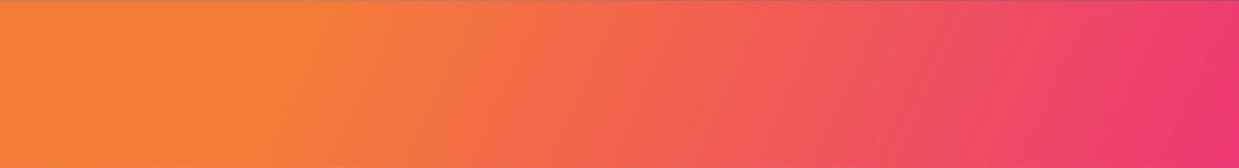 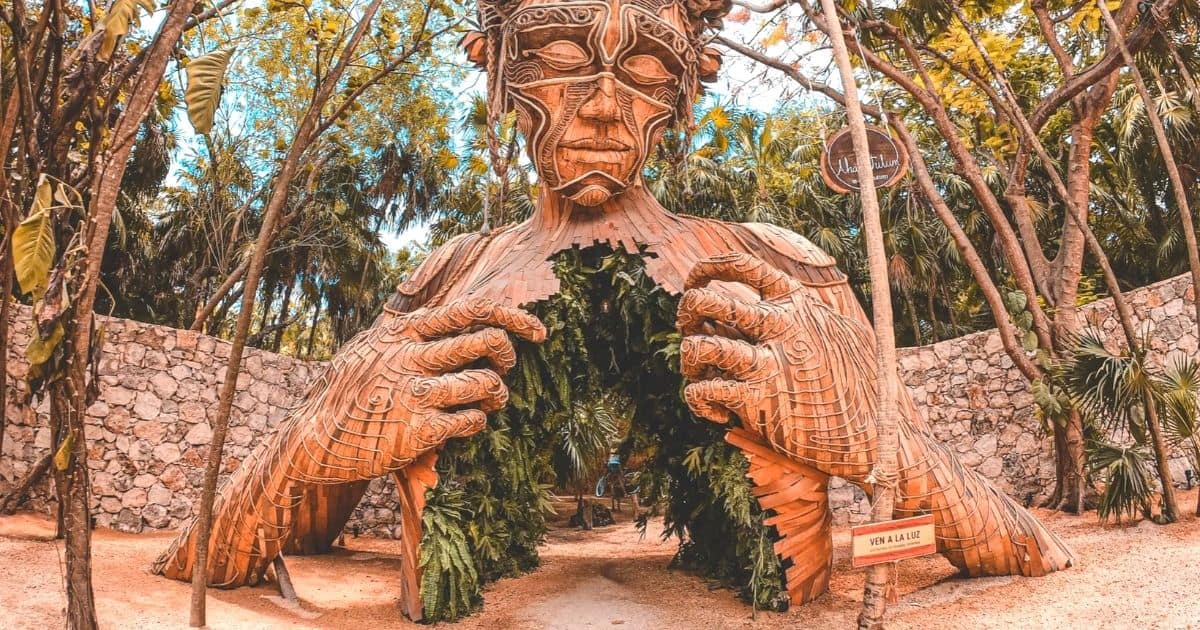 VALIDEZ01 julio al 22 diciembre 2024.NUESTRO PROGRAMA INCLUYETraslados aeropuerto Cancún / hotel / aeropuerto Cancún, en servicio compartido7 noches de alojamiento en hotel seleccionadoSistema alimenticio Todo IncluidoImpuestos hoteleros.TARIFAS**Precio por pax en USD**NO INCLUYE Pasaje aéreo.Propinas.Seguro de asistencia en viajeServicios no indicadosINFORMACIÓN ADICIONALTraslados señalados desde aeropuerto en servicio regular. Aplica suplemento para servicios de traslados llegando o saliendo en horarios nocturnos (22hrs a 07am).El programa está cotizado en la categoría habitación más económica del hotel, para categorías superiores cotizar.La hora de inicio de los paseos puede cambiar. En caso de algún cambio, la información será comunicada al pasajero con el nuevo horario.En caso de que sea necesario (eventos, cierre de venta, disponibilidad), se utilizará un hotel de categoría similar.En caso de fuerza mayor se podrá usar un hotel de la misma categoría.Valores para pasajeros individuales.Sujetos a disponibilidad al momento de reservar y a cambios sin previo avisoTarifa de programas solo válido para fechas indicadas, no aplica para festividades locales, navidad, año nuevo y otras indicadas por el operador.Posibilidad de reservar excursiones, entradas y ampliar las coberturas del seguro incluido. Consulta condiciones.POLITICAS DE CANCELACIÓNPor los conceptos que a continuación se indican:En el caso de cambios o anulaciones de reserva se aplicarán políticas establecidas por hoteles, receptivos, cruceros, aseguradoras y líneas aéreas, en cada caso puntual. Consulte. No show o no presentación por parte del pasajero aplicara cargos o pago del importe total del viaje, abonando, en su caso, las cantidades pendientes, salvo acuerdo de las partes en otro sentido.Hotel Promoción Valida Hasta…Vigencia SingleNt. Ad.DobleNt. Ad.TripleNt. Ad.Niño 1Nt. Ad.Niño 2Nt. Ad.Plan FamiliarEdad NiñosBahía Príncipe Grand Coba15JUL2401 Ago a 23 Ago1.29617588811784711148058480586842-12 AñosBahía Príncipe Grand Coba15JUL2424 Ago a 31 Oct1.096146755987209341349413495842-12 AñosBahía Príncipe Grand CobaN/A01 Nov a 22 Dic1.36818593612389311750462504627202-12 AñosBahía Príncipe Grand Tulum15JUL2401 Ago a 23 Ago1.7252361.1741571.11915051663623798712-12 AñosBahía Príncipe Grand Tulum15JUL2424 Ago a 31 Oct1.40619196212791712155369517647482-12 AñosBahía Príncipe Grand TulumN/A01 Nov a 22 Dic1.7862451.2151631.15715564382643829292-12 AñosBahía Príncipe Luxury Akumal15JUL2401 Ago a 23 Ago1.9262651.3081771.24616869088690889992-12 AñosBahía Príncipe Luxury Akumal15JUL2424 Ago a 31 Oct1.6272221.1091481.05714159074590748502-12 AñosBahía Príncipe Luxury AkumalN/A01 Nov a 22 Dic1.9012611.2911741.23016668287682879862-12 AñosBahia Principe Luxury Sian Ka'an15JUL2401 Ago a 23 Ago1.5652131.0681421.018135N/AN/AN/AN/AN/ASolo AdultosBahia Principe Luxury Sian Ka'an15JUL2424 Ago a 31 Oct1.357184929122886116N/AN/AN/AN/AN/ASolo AdultosBahia Principe Luxury Sian Ka'anN/A01 Nov a 22 Dic1.7862451.2151631.157155N/AN/AN/AN/AN/ASolo AdultosCatalonia Royal Tulum Beach & Spa Resort11JUL2401 Jul a 31 Jul1.8922601.2851731.224165N/AN/AN/AN/AN/ASolo adultosCatalonia Royal Tulum Beach & Spa Resort11JUL2401 Ago a 23 Ago1.8242501.2401671.181158N/AN/AN/AN/AN/ASolo adultosCatalonia Royal Tulum Beach & Spa Resort11JUL2424 Ago a 30 Sep1.6242221.1061481.055140N/AN/AN/AN/AN/ASolo adultosCatalonia Royal Tulum Beach & Spa Resort11JUL2401 Oct a 31 Oct1.6922311.1521541.098147N/AN/AN/AN/AN/ASolo adultosCatalonia Royal Tulum Beach & Spa Resort11JUL2401 Nov a 23 Dic2.0952891.4211931.353183N/AN/AN/AN/AN/ASolo adultos